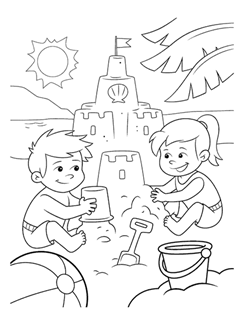 BreakfastServed daily from 8am till 2pmBacon & Egg $8.50One free range egg/bacon/toastPancakes $8.50Two pancakes/ maple syrup/ one scoop vanilla ice cream/ candy flossKids Scramble $8.00Two scrambled eggs/ toast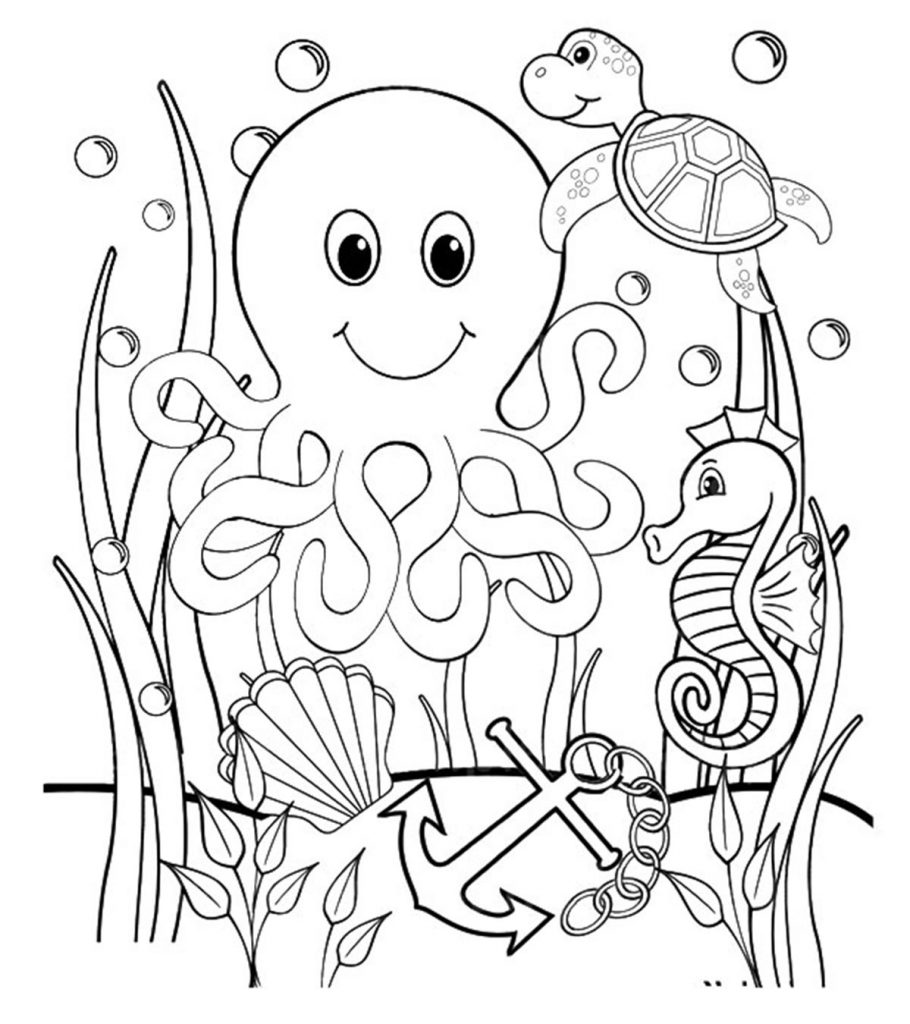 Main MealsServed daily from 11:00 till lateKids Fish $12.50Battered fish/ Tomato sauce with either fries or saladKids Hotdogs $12.50Mini Battered Hotdogs/ Tomato Sauce with either fries or saladKids Cheesy Pasta $14.50Bacon/ Cheese/ Pasta/ Creamy SauceKids Beef Burger $14.50100g Beef burger/ Cheese/ Tomato Sauce/ FriesDessertKids Sundae $7.00Vanilla Ice cream with wafer and either chocolate/ caramel or berry sauceKids Banana Split $9.00Vanilla ice cream/ banana/ wafer with either chocolate/ caramel or berry sauceDrinks